INFORME MENSUAL DE ACTIVIDADES:          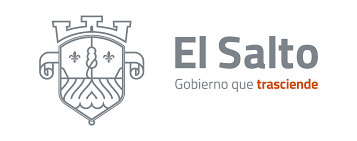 TITULAR: OLIVIA MEDEROS TORRESDEPENDENCIA: JEFATURA DE EVALUACION Y SEGUIMIENTO DE PROGRAMAS SOCIALESPERIODO DE EVALUACION: ENERO 2023ACTIVIDADFECHADESCRIPCIONPADRON DE BENEFICIARIOS DESPENSON02 AL 04VALIDACION DEL PADRON DEL DESPENSON DESPENSON05 ENTREGA DE DESPENSAS STA ROSA.DELEGACION PINTASREVISION DE DOCUMENTACION DESPENSON 06 SE CAPTURO LA INFORMACION RECABADA,  EN ENTREGADESPENSON09 ENTREGA DE DESPENSAS EN DELEGACION DEL QUINCEDESPENSON10 ENTREGA DE DESPENSAS EN DELEGACION DE PINTITASDESPENSON11 ENTREGA DE DESPENSAS EN DELEGACION DE VERDEDESPENSON12 AL 13SE CAPTURO LA INFORMACION RECABADA,  EN ENTREGAS OFICINA16 AL 20 TRABAJO EN OFICINA (CAPTURA )OFICINA23 AL 26TRABAJO EN OFICINA           (  CAPTURA )DESPENSON27 ENTREGA DE DESPENSAS EN CABECERA ( ATLANTE )DESPENSON30SE CAPTURO LA INFORMACION RECABADA,  EN ENTREGASDESPENSON31ENTREGA DE DESPENSAS DELEGACION DE EL CASTILLO